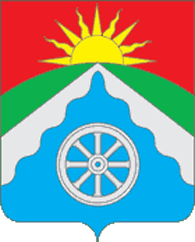 РОССИЙСКАЯ ФЕДЕРАЦИЯОРЛОВСКАЯ ОБЛАСТЬАДМИНИСТРАЦИЯ ВЕРХОВСКОГО РАЙОНАПОСТАНОВЛЕНИЕ         16 июля 2020 г.                                                                     № 358                     п. Верховье    О внесении изменений в постановление администрации района от 17.12.2019 г. № 689 «Об определении мест отбывания обязательных и исправительных работ на 2020 год на территории Верховского района Орловской области»      На основании письма от 16.07.2020 № 58/ТО/25/8-271 филиала по Верховскому району ФКУ УИИ УФСИН России по Орловской области,        п о с т а н о в л я ю:1.  Дополнить и внести в ранее определенный перечень рабочих мест для отбывания исправительных работ в Верховском районе на 2020 год предприятие  ПО «Возраждение», количество рабочих мест-1.2. Правоотношения считать возникнувшими с 16.07.2020 года. 3. Обнародовать и разместить настоящее постановление на официальном Интернет-сайте Верховского района (adminverhov.ru).Глава администрации                                                       В.А.ГладскихПодготовил: Управление организационно-правовой, кадровой работы, делопроизводства и архива Завизировали:______________________________С. Н. Данилов ______________2020г.______________________________И.В.Дидур_________________2020г.Рассылка:Отдел по делопроизводству – 1 экз.Ф-л по Верховскому р-ну ФКУ УИИ УФСИН России по Орловской области -1 экз.Карпухина Надежда Владимировна84867623150